       ПРЕДМЕТ: Појашњење конкурсне документације за ЈН 10/2018,  Извођење радова на изградњи јавне железничке пруге од постојеће пруге Смедерево-Мала Крсна до терминала за расуте и генералне терете Луке Смедерево, друга фаза. Назив и ознака из општег речника: 45234100 - Радови на изградњи железничких пруга.У складу са чланом 63. став 2. и став 3. Закона о јавним набавкама („Службени гласник Републике Србије“, бр. 124/12, 14/15 и 68/15), објављујемо следећи одговоре на питања:Питање број 1Поглавље 10.1. — Рачунарско-телефонска мрежа — Позиције.: 1.0 (комплетно).2. 0 (комплетно). 3.0 (комплетно). 4. О(комплетно) и 10.0 (комплетно)У опису рачунарско-телефонске мреже није дата спецификација и опис позиције какава је опрема потребна у орману нити који је капацитет. Нема цртеж зграде са наменом просторија да би се одредила количина и карактеристике утичница, разводних елемената, каблова, . ...Ради достављања коректне понуде потребно је да нам доставите опис и количине опреме за ормане и објекте у службеним местима „Лука Смедерево”, „Радинац” и „Мала Крсна” ?Да ли је обавеза Понуђача израда пројеката за извођење?Одговор број 1Израда пројекта изведеног објекта је обавеза извођачаПитање број 2Поглавље 10.3. — Систем обавештавањаКоји су технички услови за уређаје у позицијама З .8 и З .9?Које су ознаке каблова 40х2х0.5 и 20х2х0.6 у позицијама З. 10 и 3.11?У позицији 3.15 која врста документације је „Извођачки пројекат” и да ли под Документацијом изведеног стања подразумевате Пројекат изведеног објекта или Документацију за одржавање објекта?Питање број 3Поглавље 10.5. 0.0 — Пружни оптички кабл — Позиција 10.5.1'.0- Пружни оптички кабл Радинац-Смедеоево ЛукаУ опису у конкурсној документацији ова позиција не постоји. Да бисмо доставили коректну понуду потребни су нам одговори на следећа питања:Колико је дужина трасе оптичког кабла?Уколико се кабл полаже у ров, колико оптичких цеви се полаже?Да ли се део кабла полаже у ров, а део по стубовима КМ? Уколико .је ово тачно на ком делу трасе се кабл полаже у ров, а на ком по стубовима КМ?Коју конструкцију и капацитет оптичког кабла Инвеститор захтева?На каквим модулима терминира оптички кабл (разделник, patch panel, ZOK) ?Који је тип модула за терминирање оптичког кабла?Да ли понуђач ради пројектну документацију за оптички кабл и коју?Да ли се траса оптичког кабла уцртава у катастар водова и ако је одговор „да“ ко плаћа накнаду?Одговор број 3Пружни оптички кабл Радинац-Смедерево Лука није обухваћен овим пројектом, већ се полаже од распутнице Језава до Луке Смедерево, што ме може видети увидом у документацију.Сви одговори на питања 1, 2 и 3 су могу се добити увидом у документацију до среде, 11.07.2018. с тим да је заинтересована лица дужана да писани захтев на свом меморандуму потписан и оверен (електронским путем на е-mail: irena.konjevic@mgsi.gov.rs) доставе најкасније дан пре увида.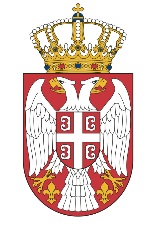 Република СрбијаМИНИСТАРСТВО ГРАЂЕВИНАРСТВА,САОБРАЋАЈА И ИНФРАСТРУКТУРЕБрој: 404-02-22/11/2018-02Датум: 06.07.2018. годинеНемањина 22-26, Београд